КОГДА: Подать проект на второй конкурс 2020 года можно с 26 февраля по 31 марта 2020 года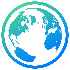 Российская ФедерацияНА ЧТО ДАЮТ:На конкурс могут быть представлены проекты некоммерческих неправительственных организаций, предусматривающие осуществление деятельности по следующим направлениям:- социальное обслуживание, социальная поддержка и защита граждан;- охрана здоровья граждан, пропаганда здорового образа жизни;- поддержка семьи, материнства, отцовства и детства;- поддержка молодёжных проектов, реализация которых охватывает виды деятельности, предусмотренные статьёй 31.1 Федерального закона от 12 января 1996 года №7-ФЗ «О некоммерческих организациях»;- поддержка проектов в области науки, образования, просвещения;- поддержка проектов в области культуры и искусства;- сохранение исторической памяти;- защита прав и свобод человека и гражданина, в том числе защита прав, заключённых;- охрана окружающей среды и защита животных;- укрепление межнационального и межрелигиозного согласия;- развитие общественной дипломатии и поддержка соотечественников;- развитие институтов гражданского общества.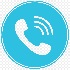 Контакты:+7 (495)150-42-22office@pgrants.ruНА ЧТО ДАЮТ:На конкурс могут быть представлены проекты некоммерческих неправительственных организаций, предусматривающие осуществление деятельности по следующим направлениям:- социальное обслуживание, социальная поддержка и защита граждан;- охрана здоровья граждан, пропаганда здорового образа жизни;- поддержка семьи, материнства, отцовства и детства;- поддержка молодёжных проектов, реализация которых охватывает виды деятельности, предусмотренные статьёй 31.1 Федерального закона от 12 января 1996 года №7-ФЗ «О некоммерческих организациях»;- поддержка проектов в области науки, образования, просвещения;- поддержка проектов в области культуры и искусства;- сохранение исторической памяти;- защита прав и свобод человека и гражданина, в том числе защита прав, заключённых;- охрана окружающей среды и защита животных;- укрепление межнационального и межрелигиозного согласия;- развитие общественной дипломатии и поддержка соотечественников;- развитие институтов гражданского общества.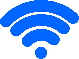 Читать подробнее:https://xn--80afcdbalict6afooklqi5o.xn--p1ai/public/contest/indexНА ЧТО ДАЮТ:На конкурс могут быть представлены проекты некоммерческих неправительственных организаций, предусматривающие осуществление деятельности по следующим направлениям:- социальное обслуживание, социальная поддержка и защита граждан;- охрана здоровья граждан, пропаганда здорового образа жизни;- поддержка семьи, материнства, отцовства и детства;- поддержка молодёжных проектов, реализация которых охватывает виды деятельности, предусмотренные статьёй 31.1 Федерального закона от 12 января 1996 года №7-ФЗ «О некоммерческих организациях»;- поддержка проектов в области науки, образования, просвещения;- поддержка проектов в области культуры и искусства;- сохранение исторической памяти;- защита прав и свобод человека и гражданина, в том числе защита прав, заключённых;- охрана окружающей среды и защита животных;- укрепление межнационального и межрелигиозного согласия;- развитие общественной дипломатии и поддержка соотечественников;- развитие институтов гражданского общества.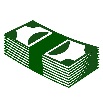 Уже победили:https://xn--80afcdbalict6afooklqi5o.xn--p1ai/public/home/documents*ГЕОГРАФИЯ:Российская ФедерацияКОГДА: с 10 февраля по 13 апреля 2020 года.Материалы, поступившие в Минкультуры России после 13 апреля 2020 г., а также переданные по факсу или электронной почте, не рассматриваются.Минкультуры России не несет ответственности за задержку доставки документов и материалов почтовыми и курьерскими службами.Российская ФедерацияНА ЧТО ДАЮТ:Перечень разделов конкурса:- музейное дело;- библиотечное дело;- художественные промыслы и ремесла, народное творчество;- изобразительное искусство, дизайн и архитектура;- музыкальное искусство;- хореографическое искусство;- театральное искусство;- цирковое искусство;- кинематография.Основные приоритеты:- общенациональное значение в области культуры и искусства;- содействие формированию единого культурного пространства;- сохранение культурного наследия России;- распространение лучших достижений в сфере культуры и искусства Российской Федерации;- духовно-нравственное и патриотическое воспитание граждан Российской Федерации.Цели конкурса на соискание грантов Президента Российской Федерации – содействие сохранению и распространению достижений отечественной культуры, приобщение к культурным ценностям различных слоев населения, поддержка традиций многонациональной культуры народов Российской Федерации.Приоритетные критерии, которыми руководствуются эксперты при рассмотрении проектов:- актуальность и общенациональная значимость проекта;- инновационный характер проекта;- перспектива и результаты реализации проекта.Не допускаются к конкурсу заявки, направленные на:- проведение конкурсов и фестивалей;- проведение юбилейных торжеств;- строительство зданий;- плановые работы организаций;- издание художественной литературы, периодики, учебников и учебных пособий;- реализацию завершенных и коммерческих проектов.Заявки, оформленные с нарушением условий данного конкурса, 
не рассматриваются.Финансовая поддержка проектов осуществляется на конкурсной основе. Соискателями могут выступать граждане Российской Федерации, ведущие активную деятельность в сфере культуры, искусства, образования как индивидуально, так и в организациях культуры и искусства, в научных и образовательных учреждениях независимо от их организационно-правовой формы. Число участников творческого и научного коллектива, выступающего соискателем гранта, не ограничивается.Каждый соискатель гранта индивидуально или в составе творческого коллектива может подать только одну заявку.Соискатели грантов подают заявки на участие в конкурсе строго в установленной форме.Присланные на конкурс материалы не возвращаются, рецензии не выдаются. Члены Совета по грантам, эксперты не предоставляют информацию о ходе экспертизы заявок соискателям.Запрашиваемый объем финансирования проекта – 1 млн. рублей.Условия реализации поддержанных проектовЗапрашиваемый объем финансирования проекта – 1 000 000 рублей.Объем средств, расходуемых на материальную поддержку получателя гранта и участников проекта, не может превышать 50% от запрашиваемой суммы, включая налоговые выплаты.Об изменении условий выполнения заявленного проекта или изменении каких-либо данных (фамилии, должности и т.д.) руководитель проекта обязан незамедлительно информировать Минкультуры России.Срок осуществления работ по проекту: с марта 2021 г. (после выхода распоряжения о присуждении грантов) до декабря 2021 года.После завершения программы работ по проекту руководитель проекта, получившего грант, должен представить в Министерство культуры Российской Федерации творческий отчет о реализации проекта в соответствии с договором.Заявки следует направлять по адресу:Министерство культуры Российской Федерации,М. Гнездниковский пер., дом 7/6, стр. 1,2, Москва, Россия, 125993.Обязательная пометка на конверте: «Заявка в Совет по грантам Президента Российской Федерации для поддержки творческих проектов в области культуры и искусства».Контакты:8/495/629-10-10 (доб.1516)НА ЧТО ДАЮТ:Перечень разделов конкурса:- музейное дело;- библиотечное дело;- художественные промыслы и ремесла, народное творчество;- изобразительное искусство, дизайн и архитектура;- музыкальное искусство;- хореографическое искусство;- театральное искусство;- цирковое искусство;- кинематография.Основные приоритеты:- общенациональное значение в области культуры и искусства;- содействие формированию единого культурного пространства;- сохранение культурного наследия России;- распространение лучших достижений в сфере культуры и искусства Российской Федерации;- духовно-нравственное и патриотическое воспитание граждан Российской Федерации.Цели конкурса на соискание грантов Президента Российской Федерации – содействие сохранению и распространению достижений отечественной культуры, приобщение к культурным ценностям различных слоев населения, поддержка традиций многонациональной культуры народов Российской Федерации.Приоритетные критерии, которыми руководствуются эксперты при рассмотрении проектов:- актуальность и общенациональная значимость проекта;- инновационный характер проекта;- перспектива и результаты реализации проекта.Не допускаются к конкурсу заявки, направленные на:- проведение конкурсов и фестивалей;- проведение юбилейных торжеств;- строительство зданий;- плановые работы организаций;- издание художественной литературы, периодики, учебников и учебных пособий;- реализацию завершенных и коммерческих проектов.Заявки, оформленные с нарушением условий данного конкурса, 
не рассматриваются.Финансовая поддержка проектов осуществляется на конкурсной основе. Соискателями могут выступать граждане Российской Федерации, ведущие активную деятельность в сфере культуры, искусства, образования как индивидуально, так и в организациях культуры и искусства, в научных и образовательных учреждениях независимо от их организационно-правовой формы. Число участников творческого и научного коллектива, выступающего соискателем гранта, не ограничивается.Каждый соискатель гранта индивидуально или в составе творческого коллектива может подать только одну заявку.Соискатели грантов подают заявки на участие в конкурсе строго в установленной форме.Присланные на конкурс материалы не возвращаются, рецензии не выдаются. Члены Совета по грантам, эксперты не предоставляют информацию о ходе экспертизы заявок соискателям.Запрашиваемый объем финансирования проекта – 1 млн. рублей.Условия реализации поддержанных проектовЗапрашиваемый объем финансирования проекта – 1 000 000 рублей.Объем средств, расходуемых на материальную поддержку получателя гранта и участников проекта, не может превышать 50% от запрашиваемой суммы, включая налоговые выплаты.Об изменении условий выполнения заявленного проекта или изменении каких-либо данных (фамилии, должности и т.д.) руководитель проекта обязан незамедлительно информировать Минкультуры России.Срок осуществления работ по проекту: с марта 2021 г. (после выхода распоряжения о присуждении грантов) до декабря 2021 года.После завершения программы работ по проекту руководитель проекта, получившего грант, должен представить в Министерство культуры Российской Федерации творческий отчет о реализации проекта в соответствии с договором.Заявки следует направлять по адресу:Министерство культуры Российской Федерации,М. Гнездниковский пер., дом 7/6, стр. 1,2, Москва, Россия, 125993.Обязательная пометка на конверте: «Заявка в Совет по грантам Президента Российской Федерации для поддержки творческих проектов в области культуры и искусства».Читать подробнее:https://www.mkrf.ru/documents/pravila-podachi-na-konkurs-2020-g/НА ЧТО ДАЮТ:Перечень разделов конкурса:- музейное дело;- библиотечное дело;- художественные промыслы и ремесла, народное творчество;- изобразительное искусство, дизайн и архитектура;- музыкальное искусство;- хореографическое искусство;- театральное искусство;- цирковое искусство;- кинематография.Основные приоритеты:- общенациональное значение в области культуры и искусства;- содействие формированию единого культурного пространства;- сохранение культурного наследия России;- распространение лучших достижений в сфере культуры и искусства Российской Федерации;- духовно-нравственное и патриотическое воспитание граждан Российской Федерации.Цели конкурса на соискание грантов Президента Российской Федерации – содействие сохранению и распространению достижений отечественной культуры, приобщение к культурным ценностям различных слоев населения, поддержка традиций многонациональной культуры народов Российской Федерации.Приоритетные критерии, которыми руководствуются эксперты при рассмотрении проектов:- актуальность и общенациональная значимость проекта;- инновационный характер проекта;- перспектива и результаты реализации проекта.Не допускаются к конкурсу заявки, направленные на:- проведение конкурсов и фестивалей;- проведение юбилейных торжеств;- строительство зданий;- плановые работы организаций;- издание художественной литературы, периодики, учебников и учебных пособий;- реализацию завершенных и коммерческих проектов.Заявки, оформленные с нарушением условий данного конкурса, 
не рассматриваются.Финансовая поддержка проектов осуществляется на конкурсной основе. Соискателями могут выступать граждане Российской Федерации, ведущие активную деятельность в сфере культуры, искусства, образования как индивидуально, так и в организациях культуры и искусства, в научных и образовательных учреждениях независимо от их организационно-правовой формы. Число участников творческого и научного коллектива, выступающего соискателем гранта, не ограничивается.Каждый соискатель гранта индивидуально или в составе творческого коллектива может подать только одну заявку.Соискатели грантов подают заявки на участие в конкурсе строго в установленной форме.Присланные на конкурс материалы не возвращаются, рецензии не выдаются. Члены Совета по грантам, эксперты не предоставляют информацию о ходе экспертизы заявок соискателям.Запрашиваемый объем финансирования проекта – 1 млн. рублей.Условия реализации поддержанных проектовЗапрашиваемый объем финансирования проекта – 1 000 000 рублей.Объем средств, расходуемых на материальную поддержку получателя гранта и участников проекта, не может превышать 50% от запрашиваемой суммы, включая налоговые выплаты.Об изменении условий выполнения заявленного проекта или изменении каких-либо данных (фамилии, должности и т.д.) руководитель проекта обязан незамедлительно информировать Минкультуры России.Срок осуществления работ по проекту: с марта 2021 г. (после выхода распоряжения о присуждении грантов) до декабря 2021 года.После завершения программы работ по проекту руководитель проекта, получившего грант, должен представить в Министерство культуры Российской Федерации творческий отчет о реализации проекта в соответствии с договором.Заявки следует направлять по адресу:Министерство культуры Российской Федерации,М. Гнездниковский пер., дом 7/6, стр. 1,2, Москва, Россия, 125993.Обязательная пометка на конверте: «Заявка в Совет по грантам Президента Российской Федерации для поддержки творческих проектов в области культуры и искусства».*ГЕОГРАФИЯ:Российская ФедерацияКОГДА: СРОКИ ПРИЕМА ЗАЯВОК: 2 марта- 1 апреля 2020 г.  
Рекомендуемый срок реализации проекта: май 2020 г. - апрель 2021 г.Российская ФедерацияНА ЧТО ДАЮТ:В конкурсе могут принимать участие граждане Российской Федерации от 14 до 30 лет (включительно).Конкурс направлен на поддержку социально-значимых молодежных инициатив по следующим номинациям:* Добровольчество * Инициативы творческой молодежи* Молодежные медиа* Патриотическое воспитание* Профилактика негативных проявлений в молодежной среде и межнациональное взаимодействие* Развитие социальных лифтов* Спорт, ЗОЖ, туризм * Студенческие инициативы * Укрепление семейных ценностейРазмер гранта физическим лицам не может превышать 2 500 000 руб. Направления:-Социализация молодёжи, нуждающейся в особой заботе государства-Вовлечение молодежи в работу средств массовой информации-Поддержка и взаимодействие с общественными организациями и движениями-Развитие молодежного самоуправления-Вовлечение молодежи в здоровый образ жизни и занятия спортом, популяризация культуры безопасности в молодежной среде-Патриотическое воспитание молодежи-Вовлечение молодежи в занятие творческой деятельностью-Вовлечение молодежи в волонтерскую деятельность-Содействие профориентации и карьерным устремлениям молодежи-Инновации и стартапы-Содействие в подготовке и переподготовке специалистов в сфере государственной молодежной политики-Развитие международного и межрегионального сотрудничества-Работа с молодежью, находящейся в социально-опасном положении-Формирование у молодежи традиционных семейных ценностей-Формирование российской идентичности, единства российской нации, содействие межкультурному и межконфессиональному диалогу.С методическими рекомендациями о написании проекта можно знакомиться на сайте АИС «Молодежь России» в разделе ГРАНТЫ (https://myrosmol.ru).Контакты:+7 495 668-80-08 (доб. 2701, 2702, 2703, 2704, 2705, 2706, 1707) op@fadm.gov.ruНА ЧТО ДАЮТ:В конкурсе могут принимать участие граждане Российской Федерации от 14 до 30 лет (включительно).Конкурс направлен на поддержку социально-значимых молодежных инициатив по следующим номинациям:* Добровольчество * Инициативы творческой молодежи* Молодежные медиа* Патриотическое воспитание* Профилактика негативных проявлений в молодежной среде и межнациональное взаимодействие* Развитие социальных лифтов* Спорт, ЗОЖ, туризм * Студенческие инициативы * Укрепление семейных ценностейРазмер гранта физическим лицам не может превышать 2 500 000 руб. Направления:-Социализация молодёжи, нуждающейся в особой заботе государства-Вовлечение молодежи в работу средств массовой информации-Поддержка и взаимодействие с общественными организациями и движениями-Развитие молодежного самоуправления-Вовлечение молодежи в здоровый образ жизни и занятия спортом, популяризация культуры безопасности в молодежной среде-Патриотическое воспитание молодежи-Вовлечение молодежи в занятие творческой деятельностью-Вовлечение молодежи в волонтерскую деятельность-Содействие профориентации и карьерным устремлениям молодежи-Инновации и стартапы-Содействие в подготовке и переподготовке специалистов в сфере государственной молодежной политики-Развитие международного и межрегионального сотрудничества-Работа с молодежью, находящейся в социально-опасном положении-Формирование у молодежи традиционных семейных ценностей-Формирование российской идентичности, единства российской нации, содействие межкультурному и межконфессиональному диалогу.С методическими рекомендациями о написании проекта можно знакомиться на сайте АИС «Молодежь России» в разделе ГРАНТЫ (https://myrosmol.ru).Читать подробнее:https://myrosmol.ru/measures/view/42799НА ЧТО ДАЮТ:В конкурсе могут принимать участие граждане Российской Федерации от 14 до 30 лет (включительно).Конкурс направлен на поддержку социально-значимых молодежных инициатив по следующим номинациям:* Добровольчество * Инициативы творческой молодежи* Молодежные медиа* Патриотическое воспитание* Профилактика негативных проявлений в молодежной среде и межнациональное взаимодействие* Развитие социальных лифтов* Спорт, ЗОЖ, туризм * Студенческие инициативы * Укрепление семейных ценностейРазмер гранта физическим лицам не может превышать 2 500 000 руб. Направления:-Социализация молодёжи, нуждающейся в особой заботе государства-Вовлечение молодежи в работу средств массовой информации-Поддержка и взаимодействие с общественными организациями и движениями-Развитие молодежного самоуправления-Вовлечение молодежи в здоровый образ жизни и занятия спортом, популяризация культуры безопасности в молодежной среде-Патриотическое воспитание молодежи-Вовлечение молодежи в занятие творческой деятельностью-Вовлечение молодежи в волонтерскую деятельность-Содействие профориентации и карьерным устремлениям молодежи-Инновации и стартапы-Содействие в подготовке и переподготовке специалистов в сфере государственной молодежной политики-Развитие международного и межрегионального сотрудничества-Работа с молодежью, находящейся в социально-опасном положении-Формирование у молодежи традиционных семейных ценностей-Формирование российской идентичности, единства российской нации, содействие межкультурному и межконфессиональному диалогу.С методическими рекомендациями о написании проекта можно знакомиться на сайте АИС «Молодежь России» в разделе ГРАНТЫ (https://myrosmol.ru).*ГЕОГРАФИЯ:Российская ФедерацияКОГДА: Срок подачи заявок:01 марта – 30 апреля 2020 г.Российская ФедерацияНА ЧТО ДАЮТ:К участию приглашаются государственные и негосударственные организации, существующие давно или собранные специально для конкурса.Принимаются заявки на финансирование спектаклей, а также специально созданных театральных произведений (перформансов, читок, спектаклей-инсталляций, театральных бродилок и других постановок в экспериментальных жанрах) и других театральных проектов на территории России.Приоритетными для финансирования являются проекты инициированные начинающими режиссерами или командой молодых актеров, творческих деятелей; имеющие инновационный характер (инновационность может быть связана с выразительными средствами спектакля, а также с новым и экспериментальным характером драматургии или современным переосмыслением классики); предполагающие творческую работу по формированию и развитию театральной зрительской аудитории.Заявки, поданные на конкурс должны включать:описание проекта, дающее представление о том, в чем состоит его инновационность, а также актуальность и значимость для территории;режиссерскую экспликацию в случае постановки спектакля (не больше 5 страниц);творческую биографию режиссера или творческого коллектива, предлагающего заявку, и отзывы о его предыдущих работах;список участников проекта с краткими характеристиками;смету проекта. В случае если это масштабный проект, для него необходимо софинансирование, и оно должно иметь документальное подтверждение;программу эксплуатации театрального проекта;текст пьесы (если инновационность проекта связана с пьесой) может быть запрошен жюри при необходимости.Заявки на конкурс, оформленные согласно Положению, принимаются в печатном виде (1 экземпляр) с обязательным предоставлением электронной копии (заявка в формате Word, все приложения в сканах) на любом носителе до 30 апреля 2020 года по адресу: 123104, Россия, Москва Тверской бульвар 13, стр. 1 тел.: +7 (999) 137-92-07 e-mail: zhelezova@prokhorovfund.ruПризы:Общий грантовый фонд конкурса – 17 400 000 рублей. Максимальная сумма запрашиваемой поддержки: 1 500 000 рублей.Подробную информацию можно прочитать на сайте: http://www.prokhorovfund.ru/projects/contest/20/4007/Контакты:+7 (999) 137-92-07,zhelezova@prokhorovfund.ruНА ЧТО ДАЮТ:К участию приглашаются государственные и негосударственные организации, существующие давно или собранные специально для конкурса.Принимаются заявки на финансирование спектаклей, а также специально созданных театральных произведений (перформансов, читок, спектаклей-инсталляций, театральных бродилок и других постановок в экспериментальных жанрах) и других театральных проектов на территории России.Приоритетными для финансирования являются проекты инициированные начинающими режиссерами или командой молодых актеров, творческих деятелей; имеющие инновационный характер (инновационность может быть связана с выразительными средствами спектакля, а также с новым и экспериментальным характером драматургии или современным переосмыслением классики); предполагающие творческую работу по формированию и развитию театральной зрительской аудитории.Заявки, поданные на конкурс должны включать:описание проекта, дающее представление о том, в чем состоит его инновационность, а также актуальность и значимость для территории;режиссерскую экспликацию в случае постановки спектакля (не больше 5 страниц);творческую биографию режиссера или творческого коллектива, предлагающего заявку, и отзывы о его предыдущих работах;список участников проекта с краткими характеристиками;смету проекта. В случае если это масштабный проект, для него необходимо софинансирование, и оно должно иметь документальное подтверждение;программу эксплуатации театрального проекта;текст пьесы (если инновационность проекта связана с пьесой) может быть запрошен жюри при необходимости.Заявки на конкурс, оформленные согласно Положению, принимаются в печатном виде (1 экземпляр) с обязательным предоставлением электронной копии (заявка в формате Word, все приложения в сканах) на любом носителе до 30 апреля 2020 года по адресу: 123104, Россия, Москва Тверской бульвар 13, стр. 1 тел.: +7 (999) 137-92-07 e-mail: zhelezova@prokhorovfund.ruПризы:Общий грантовый фонд конкурса – 17 400 000 рублей. Максимальная сумма запрашиваемой поддержки: 1 500 000 рублей.Подробную информацию можно прочитать на сайте: http://www.prokhorovfund.ru/projects/contest/20/4007/Читать подробнее:http://www.prokhorovfund.ru/projects/contest/20/4007/НА ЧТО ДАЮТ:К участию приглашаются государственные и негосударственные организации, существующие давно или собранные специально для конкурса.Принимаются заявки на финансирование спектаклей, а также специально созданных театральных произведений (перформансов, читок, спектаклей-инсталляций, театральных бродилок и других постановок в экспериментальных жанрах) и других театральных проектов на территории России.Приоритетными для финансирования являются проекты инициированные начинающими режиссерами или командой молодых актеров, творческих деятелей; имеющие инновационный характер (инновационность может быть связана с выразительными средствами спектакля, а также с новым и экспериментальным характером драматургии или современным переосмыслением классики); предполагающие творческую работу по формированию и развитию театральной зрительской аудитории.Заявки, поданные на конкурс должны включать:описание проекта, дающее представление о том, в чем состоит его инновационность, а также актуальность и значимость для территории;режиссерскую экспликацию в случае постановки спектакля (не больше 5 страниц);творческую биографию режиссера или творческого коллектива, предлагающего заявку, и отзывы о его предыдущих работах;список участников проекта с краткими характеристиками;смету проекта. В случае если это масштабный проект, для него необходимо софинансирование, и оно должно иметь документальное подтверждение;программу эксплуатации театрального проекта;текст пьесы (если инновационность проекта связана с пьесой) может быть запрошен жюри при необходимости.Заявки на конкурс, оформленные согласно Положению, принимаются в печатном виде (1 экземпляр) с обязательным предоставлением электронной копии (заявка в формате Word, все приложения в сканах) на любом носителе до 30 апреля 2020 года по адресу: 123104, Россия, Москва Тверской бульвар 13, стр. 1 тел.: +7 (999) 137-92-07 e-mail: zhelezova@prokhorovfund.ruПризы:Общий грантовый фонд конкурса – 17 400 000 рублей. Максимальная сумма запрашиваемой поддержки: 1 500 000 рублей.Подробную информацию можно прочитать на сайте: http://www.prokhorovfund.ru/projects/contest/20/4007/*ГЕОГРАФИЯ:Российская ФедерацияКОГДА: Заявки принимаются в период c 27 января до 30 сентября 2020 года или до объявления о закрытии Конкурса в 2020 году. 2 этап начнется в 2021 годуРоссийская ФедерацияНА ЧТО ДАЮТ:«Курс на семью» адресован организациям и НКО, которые хотят освоить новые методы, модели и инструменты в сфере поддержки семьи и детей, сделать свою работу системной и успешной.Победители конкурса получат финансовую поддержку, чтобы изучать и применять в своей работе практики, созданные российскими специалистами и доказавшие свою эффективность. Стажировки проводят эксперты 72 стажировочных площадок по всей России.Участники конкурса:- НКО, государственные и муниципальные организации сферы защиты детства- Органы государственной власти и органы местного самоуправления- Сообщества замещающих семей и родителейНаправления конкурса:-Профилактика социального сиротства через работу с кровными (биологическими) семьями / работа по возврату детей из детских учреждений в кровные семьи;-Подготовка и сопровождение замещающих семей, профилактика вторичного сиротства (профилактика отобраний (изъятий) / отказов детей из замещающих семей);-Подготовка детей, воспитываемых в организациях для детей-сирот, и детей, оставшихся без попечения родителей, к семейному устройству;-Реформирование организаций для детей-сирот и детей, оставшихся без попечения родителей (детских домов, школ-интернатов, домов ребенка, социальных приютов и пр.);-Постинтернатное сопровождение, подготовка к самостоятельной жизни детей в возрасте до 23 лет – выпускников организаций для детей-сирот и детей, оставшихся без попечения родителей, а также детей, в отношении которых прекращена опека (попечительство) в замещающей семье;-Активизация поддержки замещающих и «кризисных» кровных семей со стороны окружения (родственники, друзья, школа, детские сады, соседи и пр.); развитие взаимоподдержки, консолидации сообществ членов замещающих семей (родителей, «выпускников» замещающих семей).Что получают победители:-Помощь куратора в доработке заявки, контактах со стажировочной площадкой, формулировании целей и программы, подготовке отчетов;-Финансирование до 100 тыс.руб. на прохождение стажировки по выбранному направлению;-Изучение практик, методик, инструментов и опыта с доказанной эффективностью;-Внедрение апробированных подходов, моделей и инструментов в свою работу;-Расширение профессиональных контактов с экспертами и коллегами из других регионов;-Участие в обучающей программе Фонда Тимченко – семинары, конференции, стажировочные поездки (проезд и проживание оплачивает Фонд);-Возможность получить финансирование до 800 тыс. руб. на II этапе конкурса – на внедрение изученной практики;-Методическая поддержка ведущих российских экспертов – партнёров Фонда Тимченко;-Повышение профессионального уровня специалистов и эффективности организации.Контакты:8 (812) 777-03-57, +7 (921) 413-83-81​konkurs.family@timchenkofoundation.orgНА ЧТО ДАЮТ:«Курс на семью» адресован организациям и НКО, которые хотят освоить новые методы, модели и инструменты в сфере поддержки семьи и детей, сделать свою работу системной и успешной.Победители конкурса получат финансовую поддержку, чтобы изучать и применять в своей работе практики, созданные российскими специалистами и доказавшие свою эффективность. Стажировки проводят эксперты 72 стажировочных площадок по всей России.Участники конкурса:- НКО, государственные и муниципальные организации сферы защиты детства- Органы государственной власти и органы местного самоуправления- Сообщества замещающих семей и родителейНаправления конкурса:-Профилактика социального сиротства через работу с кровными (биологическими) семьями / работа по возврату детей из детских учреждений в кровные семьи;-Подготовка и сопровождение замещающих семей, профилактика вторичного сиротства (профилактика отобраний (изъятий) / отказов детей из замещающих семей);-Подготовка детей, воспитываемых в организациях для детей-сирот, и детей, оставшихся без попечения родителей, к семейному устройству;-Реформирование организаций для детей-сирот и детей, оставшихся без попечения родителей (детских домов, школ-интернатов, домов ребенка, социальных приютов и пр.);-Постинтернатное сопровождение, подготовка к самостоятельной жизни детей в возрасте до 23 лет – выпускников организаций для детей-сирот и детей, оставшихся без попечения родителей, а также детей, в отношении которых прекращена опека (попечительство) в замещающей семье;-Активизация поддержки замещающих и «кризисных» кровных семей со стороны окружения (родственники, друзья, школа, детские сады, соседи и пр.); развитие взаимоподдержки, консолидации сообществ членов замещающих семей (родителей, «выпускников» замещающих семей).Что получают победители:-Помощь куратора в доработке заявки, контактах со стажировочной площадкой, формулировании целей и программы, подготовке отчетов;-Финансирование до 100 тыс.руб. на прохождение стажировки по выбранному направлению;-Изучение практик, методик, инструментов и опыта с доказанной эффективностью;-Внедрение апробированных подходов, моделей и инструментов в свою работу;-Расширение профессиональных контактов с экспертами и коллегами из других регионов;-Участие в обучающей программе Фонда Тимченко – семинары, конференции, стажировочные поездки (проезд и проживание оплачивает Фонд);-Возможность получить финансирование до 800 тыс. руб. на II этапе конкурса – на внедрение изученной практики;-Методическая поддержка ведущих российских экспертов – партнёров Фонда Тимченко;-Повышение профессионального уровня специалистов и эффективности организации.Читать подробнее:http://konkurs2020.timchenkofoundation.org/НА ЧТО ДАЮТ:«Курс на семью» адресован организациям и НКО, которые хотят освоить новые методы, модели и инструменты в сфере поддержки семьи и детей, сделать свою работу системной и успешной.Победители конкурса получат финансовую поддержку, чтобы изучать и применять в своей работе практики, созданные российскими специалистами и доказавшие свою эффективность. Стажировки проводят эксперты 72 стажировочных площадок по всей России.Участники конкурса:- НКО, государственные и муниципальные организации сферы защиты детства- Органы государственной власти и органы местного самоуправления- Сообщества замещающих семей и родителейНаправления конкурса:-Профилактика социального сиротства через работу с кровными (биологическими) семьями / работа по возврату детей из детских учреждений в кровные семьи;-Подготовка и сопровождение замещающих семей, профилактика вторичного сиротства (профилактика отобраний (изъятий) / отказов детей из замещающих семей);-Подготовка детей, воспитываемых в организациях для детей-сирот, и детей, оставшихся без попечения родителей, к семейному устройству;-Реформирование организаций для детей-сирот и детей, оставшихся без попечения родителей (детских домов, школ-интернатов, домов ребенка, социальных приютов и пр.);-Постинтернатное сопровождение, подготовка к самостоятельной жизни детей в возрасте до 23 лет – выпускников организаций для детей-сирот и детей, оставшихся без попечения родителей, а также детей, в отношении которых прекращена опека (попечительство) в замещающей семье;-Активизация поддержки замещающих и «кризисных» кровных семей со стороны окружения (родственники, друзья, школа, детские сады, соседи и пр.); развитие взаимоподдержки, консолидации сообществ членов замещающих семей (родителей, «выпускников» замещающих семей).Что получают победители:-Помощь куратора в доработке заявки, контактах со стажировочной площадкой, формулировании целей и программы, подготовке отчетов;-Финансирование до 100 тыс.руб. на прохождение стажировки по выбранному направлению;-Изучение практик, методик, инструментов и опыта с доказанной эффективностью;-Внедрение апробированных подходов, моделей и инструментов в свою работу;-Расширение профессиональных контактов с экспертами и коллегами из других регионов;-Участие в обучающей программе Фонда Тимченко – семинары, конференции, стажировочные поездки (проезд и проживание оплачивает Фонд);-Возможность получить финансирование до 800 тыс. руб. на II этапе конкурса – на внедрение изученной практики;-Методическая поддержка ведущих российских экспертов – партнёров Фонда Тимченко;-Повышение профессионального уровня специалистов и эффективности организации.*ГЕОГРАФИЯ:Российская ФедерацияКОГДА: Заявки принимаются круглогодично.Если заявка на предоставление гранта получена в период с 1 января по 30 июня текущего года (в весеннюю сессию), то проект по ней должен начинаться не ранее 1 января следующего года.Если заявка на предоставление гранта получена в период с 1 июля по 31 декабря текущего года (в осеннюю сессию), то проект по ней должен начинаться не ранее 1 июля следующего года.Датой подачи заявки считается дата поступления в Фонд оригинала заявки на бумажном носителе с приложением сопроводительных документов.Российская ФедерацияНА ЧТО ДАЮТ:Гранты Фонда «Русский мир» предоставляются на конкурсной основе российским и иностранным некоммерческим организациям, а также гражданам или лицам без гражданства на реализацию проектов, целью которых является популяризация русского языка, поддержка программ его изучения, расширение культурно-гуманитарного сотрудничества c Российской Федерацией, содействие деятельности зарубежных русскоязычных средств массовой информации. 
           Под грантом Фонда понимаются целевые денежные средства, предоставляемые безвозвратно и безвозмездно физическим и юридическим лицам для реализации конкретных проектов на определяемых Фондом условиях.Гранты Фонда предоставляются по двум направлениям:-проекты по продвижению русского языка;-проекты культурно-гуманитарной направленности.В рамках реализации проектов по продвижению русского языка принимаются к рассмотрению проекты, имеющие своей целью:обучение русскому языку (в том числе как неродному и как иностранному);повышение квалификации и переподготовку преподавателей русского языка и литературы;создание новых учебно-методических комплексов, учебных пособий, учебников и иных изданий в помощь преподавателям русского языка и литературы, изучающим русский язык;разработку мультимедийных образовательных ресурсов и систем дистанционного обучения русскому языку и литературе;учреждение и поддержку деятельности русскоязычных школ;проведение олимпиад и конкурсов по русскому языку и литературе;популяризацию русского языка и литературы по каналам средств массовой информации;проведение лингвистических исследований по русскому языку;проведение форумов, конференций, круглых столов, фестивалей, праздников и других аналогичных мероприятий, направленных на популяризацию русского языка и русской литературы.Фонд дает гранты: • некоммерческим организациям, зарегистрированным в Российской Федерации; • государственным и муниципальным учреждениям Российской Федерации, указанным в пункте 1 статьи 582 Гражданского кодекса Российской Федерации, и другим субъектам гражданского права, указанным в статье 124 Гражданского кодекса Российской Федерации; • организациям любой организационно-правовой формы, инкорпорированным за пределами Российской Федерации;
• физическим лицам независимо от их гражданства.Контакты:+7(495)981-66-71grant@russkiymir.ru.НА ЧТО ДАЮТ:Гранты Фонда «Русский мир» предоставляются на конкурсной основе российским и иностранным некоммерческим организациям, а также гражданам или лицам без гражданства на реализацию проектов, целью которых является популяризация русского языка, поддержка программ его изучения, расширение культурно-гуманитарного сотрудничества c Российской Федерацией, содействие деятельности зарубежных русскоязычных средств массовой информации. 
           Под грантом Фонда понимаются целевые денежные средства, предоставляемые безвозвратно и безвозмездно физическим и юридическим лицам для реализации конкретных проектов на определяемых Фондом условиях.Гранты Фонда предоставляются по двум направлениям:-проекты по продвижению русского языка;-проекты культурно-гуманитарной направленности.В рамках реализации проектов по продвижению русского языка принимаются к рассмотрению проекты, имеющие своей целью:обучение русскому языку (в том числе как неродному и как иностранному);повышение квалификации и переподготовку преподавателей русского языка и литературы;создание новых учебно-методических комплексов, учебных пособий, учебников и иных изданий в помощь преподавателям русского языка и литературы, изучающим русский язык;разработку мультимедийных образовательных ресурсов и систем дистанционного обучения русскому языку и литературе;учреждение и поддержку деятельности русскоязычных школ;проведение олимпиад и конкурсов по русскому языку и литературе;популяризацию русского языка и литературы по каналам средств массовой информации;проведение лингвистических исследований по русскому языку;проведение форумов, конференций, круглых столов, фестивалей, праздников и других аналогичных мероприятий, направленных на популяризацию русского языка и русской литературы.Фонд дает гранты: • некоммерческим организациям, зарегистрированным в Российской Федерации; • государственным и муниципальным учреждениям Российской Федерации, указанным в пункте 1 статьи 582 Гражданского кодекса Российской Федерации, и другим субъектам гражданского права, указанным в статье 124 Гражданского кодекса Российской Федерации; • организациям любой организационно-правовой формы, инкорпорированным за пределами Российской Федерации;
• физическим лицам независимо от их гражданства.Читать подробнее:https://www.russkiymir.ru/grants/НА ЧТО ДАЮТ:Гранты Фонда «Русский мир» предоставляются на конкурсной основе российским и иностранным некоммерческим организациям, а также гражданам или лицам без гражданства на реализацию проектов, целью которых является популяризация русского языка, поддержка программ его изучения, расширение культурно-гуманитарного сотрудничества c Российской Федерацией, содействие деятельности зарубежных русскоязычных средств массовой информации. 
           Под грантом Фонда понимаются целевые денежные средства, предоставляемые безвозвратно и безвозмездно физическим и юридическим лицам для реализации конкретных проектов на определяемых Фондом условиях.Гранты Фонда предоставляются по двум направлениям:-проекты по продвижению русского языка;-проекты культурно-гуманитарной направленности.В рамках реализации проектов по продвижению русского языка принимаются к рассмотрению проекты, имеющие своей целью:обучение русскому языку (в том числе как неродному и как иностранному);повышение квалификации и переподготовку преподавателей русского языка и литературы;создание новых учебно-методических комплексов, учебных пособий, учебников и иных изданий в помощь преподавателям русского языка и литературы, изучающим русский язык;разработку мультимедийных образовательных ресурсов и систем дистанционного обучения русскому языку и литературе;учреждение и поддержку деятельности русскоязычных школ;проведение олимпиад и конкурсов по русскому языку и литературе;популяризацию русского языка и литературы по каналам средств массовой информации;проведение лингвистических исследований по русскому языку;проведение форумов, конференций, круглых столов, фестивалей, праздников и других аналогичных мероприятий, направленных на популяризацию русского языка и русской литературы.Фонд дает гранты: • некоммерческим организациям, зарегистрированным в Российской Федерации; • государственным и муниципальным учреждениям Российской Федерации, указанным в пункте 1 статьи 582 Гражданского кодекса Российской Федерации, и другим субъектам гражданского права, указанным в статье 124 Гражданского кодекса Российской Федерации; • организациям любой организационно-правовой формы, инкорпорированным за пределами Российской Федерации;
• физическим лицам независимо от их гражданства.*ГЕОГРАФИЯ:Российская Федерация